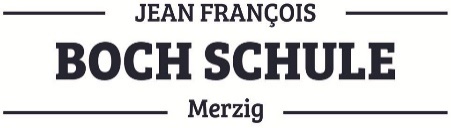 Berufsbildungszentrum MerzigWaldstraße 51-5366663 Merzig	Tel:  06861-93983-0    Fax: 06861-93983-111Anmeldung Berufsfachschule für Haushaltsführung und ambulante Betreuung (HAB)Blatt 2 zum Schüleranmeldebogen bei minderjährigen Schülern__________________________________________________________________________________________
Name, Vorname des Schülers/der Schülerin			      ID der SchuleHinweise an die Sorgeberechtigten zur Datenweitergabe:Das Sorgerecht ist im Bürgerlichen Gesetzbuch (BGB) geregelt. Es unterscheidet verschiedene Gruppen von Sorgeberechtigten. Die häufigsten Konstellationen - mit Konsequenzen für die Befugnis, Daten des Kindes an diese Personen weiterzugeben - sind: Zusammen lebende Eltern: Gemeinsames Sorgerecht (§ 1626 BGB) = Mitteilung von Daten an beide Elternteile grundsätzlich zulässig Dauernd getrennt lebende Eltern: Grundsätzlich gemeinsames Sorgerecht, es sei denn, gerichtlich ist etwas anderes geregelt (§ 1671 BGB) = Mitteilung grundsätzlich an beide Elternteile zulässig, aber bei gerichtlicher anderer Entscheidung. Übermittlung nur an den festgelegten Sorgeberechtigten Lebensgemeinschaften: Unverheiratete Partner mit gemeinsamen Kindern (§ 1626a BGB): a) Gemeinsames Sorgerecht bei Abgabe einer Sorgerechtserklärung des Kindesvaters: Übermittlung an beide Elternteile, ansonsten nur an die Mutter.Ich / Wir bestätigen die Richtigkeit der Angaben.Ich verpflichte mich / Wir verpflichten uns, alle für die Schule relevanten Änderungen umgehend der Schule mitzuteilen.* Ich verpflichte mich, eine Kopie dieses Formulars an den weiteren Sorgeberechtigten weiterzuleiten und dessen Unterschrift einzufordern.______________              _____________________________________________Datum				Unterschrift aller SorgeberechtigtenBlatt 3 zum Schüleranmeldebogen bei volljährigen Schülern unter 21 JahrenName, Vorname des Schülers/der Schülerin				IDHinweis an volljährige Schüler über die Bestimmungen des Schulordnungsgesetzes:(1)  Frühere Erziehungsberechtigte volljähriger Schülerinnen und Schüler, welche das 21. Lebensjahr noch nicht vollendet haben, können mit Zustimmung des Schülers generell über ihn betreffende schulische Angelegenheiten informiert werden. Über eine Verweigerung dieser Zustimmung sind die früheren Erziehungsberechtigten schriftlich zu unterrichten.(2)  Auch ohne Zustimmung der Schülerin oder des Schülers sollen ihre oder seine früheren Erziehungsberechtigten von der Schule über das drohende Verfehlen des Klassen- oder Jahrgangsziels, die Pflicht zum Verlassen der Schule wegen Leistungsmängeln, die Beendigung des Schulverhältnisses durch die Schülerin oder den Schüler, die Behandlung unentschuldigten Fernbleibens als Austrittserklärung, die Nichtzulassung zur Abschlussprüfung, die Nichtteilnahme an der Abschlussprüfung oder deren Nichtbestehen, den Ausschluss aus der Schule und dessen Androhung unterrichtet werden. Die betroffene Schülerin oder der betroffene Schüler ist zu der beabsichtigten Unterrichtung anzuhören.ErklärungName und Anschrift der früheren Erziehungsberechtigten / Sorgeberechtigten:Ich bestätige die Richtigkeit der gemachten Angaben.______________              _____________________________________________Datum				Unterschrift volljährige/r Schüler/SchülerinBitte nicht ausfüllenBitte nicht ausfüllenAnmeldung amSchülernummerBlatt 2: Sorgeberechtigte liegt vor                          nicht erforderlichBlatt 3: Schüler liegt vor                          nicht erforderlichvorläufige Zusage amVoraussetzungen erfüllt UnterstufeOberstufeNachnameNachnameNachnameNachnameVornameVornameVornameVornameGeschlecht    männlich       weiblichGeschlecht    männlich       weiblichgeboren amgeboren amgeboren amgeboren amGeburtsort / LandGeburtsort / LandGeburtsort / LandGeburtsort / LandGeburtsort / LandGeburtsort / LandStraße, PLZ, Wohnort mit OrtsteilStraße, PLZ, Wohnort mit OrtsteilStraße, PLZ, Wohnort mit OrtsteilStraße, PLZ, Wohnort mit OrtsteilStraße, PLZ, Wohnort mit OrtsteilStraße, PLZ, Wohnort mit OrtsteilStraße, PLZ, Wohnort mit OrtsteilStraße, PLZ, Wohnort mit OrtsteilStraße, PLZ, Wohnort mit OrtsteilStraße, PLZ, Wohnort mit OrtsteilTelefonTelefonTelefonTelefaxTelefaxTelefaxMobiltelefonMobiltelefonMobiltelefonMobiltelefonE-MailE-MailE-MailReligionReligionReligionStaatsangehörigkeitStaatsangehörigkeitStaatsangehörigkeitStaatsangehörigkeitFamilienstand:                                 ledig                             verheiratetFamilienstand:                                 ledig                             verheiratetFamilienstand:                                 ledig                             verheiratetFamilienstand:                                 ledig                             verheiratetFamilienstand:                                 ledig                             verheiratetFamilienstand:                                 ledig                             verheiratetFamilienstand:                                 ledig                             verheiratetFamilienstand:                                 ledig                             verheiratetFamilienstand:                                 ledig                             verheiratetFamilienstand:                                 ledig                             verheiratetNachname und Vorname der SorgeberechtigtenNachname und Vorname der SorgeberechtigtenNachname und Vorname der SorgeberechtigtenNachname und Vorname der SorgeberechtigtenNachname und Vorname der SorgeberechtigtenNachname und Vorname der SorgeberechtigtenNachname und Vorname der SorgeberechtigtenNachname und Vorname der SorgeberechtigtenNachname und Vorname der SorgeberechtigtenNachname und Vorname der SorgeberechtigtenBei minderjährigen Schülern/Schülerinnen weitere Angaben zu den Sorgeberechtigten auf Blatt 2Bei volljährigen Schülern/Schülerinnen unter 21 Jahren weitere Angaben auf Blatt 3Bei minderjährigen Schülern/Schülerinnen weitere Angaben zu den Sorgeberechtigten auf Blatt 2Bei volljährigen Schülern/Schülerinnen unter 21 Jahren weitere Angaben auf Blatt 3Bei minderjährigen Schülern/Schülerinnen weitere Angaben zu den Sorgeberechtigten auf Blatt 2Bei volljährigen Schülern/Schülerinnen unter 21 Jahren weitere Angaben auf Blatt 3Bei minderjährigen Schülern/Schülerinnen weitere Angaben zu den Sorgeberechtigten auf Blatt 2Bei volljährigen Schülern/Schülerinnen unter 21 Jahren weitere Angaben auf Blatt 3Bei minderjährigen Schülern/Schülerinnen weitere Angaben zu den Sorgeberechtigten auf Blatt 2Bei volljährigen Schülern/Schülerinnen unter 21 Jahren weitere Angaben auf Blatt 3Bei minderjährigen Schülern/Schülerinnen weitere Angaben zu den Sorgeberechtigten auf Blatt 2Bei volljährigen Schülern/Schülerinnen unter 21 Jahren weitere Angaben auf Blatt 3Bei minderjährigen Schülern/Schülerinnen weitere Angaben zu den Sorgeberechtigten auf Blatt 2Bei volljährigen Schülern/Schülerinnen unter 21 Jahren weitere Angaben auf Blatt 3Bei minderjährigen Schülern/Schülerinnen weitere Angaben zu den Sorgeberechtigten auf Blatt 2Bei volljährigen Schülern/Schülerinnen unter 21 Jahren weitere Angaben auf Blatt 3Bei minderjährigen Schülern/Schülerinnen weitere Angaben zu den Sorgeberechtigten auf Blatt 2Bei volljährigen Schülern/Schülerinnen unter 21 Jahren weitere Angaben auf Blatt 3Bei minderjährigen Schülern/Schülerinnen weitere Angaben zu den Sorgeberechtigten auf Blatt 2Bei volljährigen Schülern/Schülerinnen unter 21 Jahren weitere Angaben auf Blatt 3Bezeichnung der Schule und OrtBezeichnung der Schule und OrtBezeichnung der Schule und OrtBezeichnung der Schule und OrtBezeichnung der Schule und OrtBezeichnung der Schule und OrtBezeichnung der Schule und OrtZur Zeit besuchte Schule:Zur Zeit besuchte Schule:Zur Zeit besuchte Schule:Zur Zeit besuchte Schule:Zur Zeit besuchte Schule:Zur Zeit besuchte Schule:Zur Zeit besuchte Schule:Zur Zeit besuchte Schule:Zur Zeit besuchte Schule:Zur Zeit besuchte Schule:Bei Anmeldungen für die Unterstufe:Bei Anmeldungen für die Unterstufe:Bei Anmeldungen für die Unterstufe:Bei Anmeldungen für die Unterstufe:Bei Anmeldungen für die Unterstufe:Bei Anmeldungen für die Unterstufe:Bei Anmeldungen für die Unterstufe:Bei Anmeldungen für die Unterstufe:Bei Anmeldungen für die Unterstufe:Bei Anmeldungen für die Unterstufe:HSA-Berechtigung erworbenHSA-Berechtigung erworbenHSA-Berechtigung erworbenHSA-Berechtigung erworbenHSA-Berechtigung erworbenHSA-Berechtigung erworbenHSA-Berechtigung erworben ja ja neinEine von der Schulaufsichtsbehörde anerkannte sonstige schulische oder berufspraktische QualifizierungEine von der Schulaufsichtsbehörde anerkannte sonstige schulische oder berufspraktische QualifizierungEine von der Schulaufsichtsbehörde anerkannte sonstige schulische oder berufspraktische QualifizierungEine von der Schulaufsichtsbehörde anerkannte sonstige schulische oder berufspraktische QualifizierungEine von der Schulaufsichtsbehörde anerkannte sonstige schulische oder berufspraktische QualifizierungEine von der Schulaufsichtsbehörde anerkannte sonstige schulische oder berufspraktische QualifizierungEine von der Schulaufsichtsbehörde anerkannte sonstige schulische oder berufspraktische Qualifizierung ja ja neinNur bei Anmeldungen für die Oberstufe:Nur bei Anmeldungen für die Oberstufe:Nur bei Anmeldungen für die Oberstufe:Nur bei Anmeldungen für die Oberstufe:Nur bei Anmeldungen für die Oberstufe:Nur bei Anmeldungen für die Oberstufe:Nur bei Anmeldungen für die Oberstufe:Abgangszeugnis der Oberstufe der Akademie für Erzieherinnen und Erzieher oderAbgangszeugnis der Oberstufe der Akademie für Erzieherinnen und Erzieher oderAbgangszeugnis der Oberstufe der Akademie für Erzieherinnen und Erzieher oderAbgangszeugnis der Oberstufe der Akademie für Erzieherinnen und Erzieher oderAbgangszeugnis der Oberstufe der Akademie für Erzieherinnen und Erzieher oderAbgangszeugnis der Oberstufe der Akademie für Erzieherinnen und Erzieher oderAbgangszeugnis der Oberstufe der Akademie für Erzieherinnen und Erzieher oder ja ja neinVersetzungszeugnis in die Fachstufe II der Berufsfachschule der Fachrichtung Gesundheit und Soziales oderVersetzungszeugnis in die Fachstufe II der Berufsfachschule der Fachrichtung Gesundheit und Soziales oderVersetzungszeugnis in die Fachstufe II der Berufsfachschule der Fachrichtung Gesundheit und Soziales oderVersetzungszeugnis in die Fachstufe II der Berufsfachschule der Fachrichtung Gesundheit und Soziales oderVersetzungszeugnis in die Fachstufe II der Berufsfachschule der Fachrichtung Gesundheit und Soziales oderVersetzungszeugnis in die Fachstufe II der Berufsfachschule der Fachrichtung Gesundheit und Soziales oderVersetzungszeugnis in die Fachstufe II der Berufsfachschule der Fachrichtung Gesundheit und Soziales oder ja ja neinErwerb des mittleren Bildungsabschlusses in Verbindung mit einer mindestens dreimonatigen praktischen Erfahrung.Erwerb des mittleren Bildungsabschlusses in Verbindung mit einer mindestens dreimonatigen praktischen Erfahrung.Erwerb des mittleren Bildungsabschlusses in Verbindung mit einer mindestens dreimonatigen praktischen Erfahrung.Erwerb des mittleren Bildungsabschlusses in Verbindung mit einer mindestens dreimonatigen praktischen Erfahrung.Erwerb des mittleren Bildungsabschlusses in Verbindung mit einer mindestens dreimonatigen praktischen Erfahrung.Erwerb des mittleren Bildungsabschlusses in Verbindung mit einer mindestens dreimonatigen praktischen Erfahrung.Erwerb des mittleren Bildungsabschlusses in Verbindung mit einer mindestens dreimonatigen praktischen Erfahrung. ja ja neinEine von der Schulaufsichtsbehörde anerkannte sonstige schulische oder berufspraktische QualifizierungEine von der Schulaufsichtsbehörde anerkannte sonstige schulische oder berufspraktische QualifizierungEine von der Schulaufsichtsbehörde anerkannte sonstige schulische oder berufspraktische QualifizierungEine von der Schulaufsichtsbehörde anerkannte sonstige schulische oder berufspraktische QualifizierungEine von der Schulaufsichtsbehörde anerkannte sonstige schulische oder berufspraktische QualifizierungEine von der Schulaufsichtsbehörde anerkannte sonstige schulische oder berufspraktische QualifizierungEine von der Schulaufsichtsbehörde anerkannte sonstige schulische oder berufspraktische Qualifizierung ja ja neinIch wähle als Fremdsprache:		 Französisch	 EnglischIch wähle als Fremdsprache:		 Französisch	 EnglischIch wähle als Fremdsprache:		 Französisch	 EnglischIch wähle als Fremdsprache:		 Französisch	 EnglischIch wähle als Fremdsprache:		 Französisch	 EnglischIch wähle als Fremdsprache:		 Französisch	 EnglischIch wähle als Fremdsprache:		 Französisch	 EnglischIch wähle als Fremdsprache:		 Französisch	 EnglischIch wähle als Fremdsprache:		 Französisch	 EnglischIch wähle als Fremdsprache:		 Französisch	 EnglischSollte ich / mein Sohn / meine Tochter den Schulplatz nicht annehmen, werde ich Sie davon in Kenntnis setzen. Sollte ich / mein Sohn / meine Tochter den Schulplatz nicht annehmen, werde ich Sie davon in Kenntnis setzen. Sollte ich / mein Sohn / meine Tochter den Schulplatz nicht annehmen, werde ich Sie davon in Kenntnis setzen. Sollte ich / mein Sohn / meine Tochter den Schulplatz nicht annehmen, werde ich Sie davon in Kenntnis setzen. Sollte ich / mein Sohn / meine Tochter den Schulplatz nicht annehmen, werde ich Sie davon in Kenntnis setzen. Sollte ich / mein Sohn / meine Tochter den Schulplatz nicht annehmen, werde ich Sie davon in Kenntnis setzen. Sollte ich / mein Sohn / meine Tochter den Schulplatz nicht annehmen, werde ich Sie davon in Kenntnis setzen. Sollte ich / mein Sohn / meine Tochter den Schulplatz nicht annehmen, werde ich Sie davon in Kenntnis setzen. Sollte ich / mein Sohn / meine Tochter den Schulplatz nicht annehmen, werde ich Sie davon in Kenntnis setzen. Sollte ich / mein Sohn / meine Tochter den Schulplatz nicht annehmen, werde ich Sie davon in Kenntnis setzen. Datum Unterschrift des Schülers / der Schülerin Unterschrift des Schülers / der Schülerin Unterschrift des Schülers / der Schülerin Unterschrift der / des SorgeberechtigtenUnterschrift der / des SorgeberechtigtenUnterschrift der / des SorgeberechtigtenUnterschrift der / des SorgeberechtigtenUnterschrift der / des SorgeberechtigtenErforderliche Unterlagen zur Anmeldung:Erforderliche Unterlagen zur Anmeldung:Erforderliche Unterlagen zur Anmeldung:Erforderliche Unterlagen zur Anmeldung:                        Bitte nicht ausfüllen                        Bitte nicht ausfüllen                        Bitte nicht ausfüllen                        Bitte nicht ausfüllenBewerbungsfotoBewerbungsfotoBewerbungsfotoBewerbungsfotoBewerbungsfotoBewerbungsfotoBewerbungsfotoBeglaubigte Kopien der erforderlichen ZeugnisseBeglaubigte Kopien der erforderlichen ZeugnisseBeglaubigte Kopien der erforderlichen ZeugnisseBeglaubigte Kopien der erforderlichen ZeugnisseBeglaubigte Kopien der erforderlichen ZeugnisseBeglaubigte Kopien der erforderlichen ZeugnisseBeglaubigte Kopien der erforderlichen Zeugnissebeglaubigte Kopie des Hauptschulabschlusszeugnisses oderbeglaubigte Kopie des Hauptschulabschlusszeugnisses oderbeglaubigte Kopie des Hauptschulabschlusszeugnisses oderbeglaubigte Kopie des Hauptschulabschlusszeugnisses oderbeglaubigte Kopie des Hauptschulabschlusszeugnisses oderbeglaubigte Kopie des Hauptschulabschlusszeugnisses oderbeglaubigte Kopie des Abgangszeugnisses der Akademie für Erzieherinnen und Erzieher oderbeglaubigte Kopie des Abgangszeugnisses der Akademie für Erzieherinnen und Erzieher oderbeglaubigte Kopie des Abgangszeugnisses der Akademie für Erzieherinnen und Erzieher oderbeglaubigte Kopie des Abgangszeugnisses der Akademie für Erzieherinnen und Erzieher oderbeglaubigte Kopie des Abgangszeugnisses der Akademie für Erzieherinnen und Erzieher oderbeglaubigte Kopie des Abgangszeugnisses der Akademie für Erzieherinnen und Erzieher oderBeglaubigte Kopie des mittleren Bildungsabschlusses in Verbindung mit einemBeglaubigte Kopie des mittleren Bildungsabschlusses in Verbindung mit einemBeglaubigte Kopie des mittleren Bildungsabschlusses in Verbindung mit einemBeglaubigte Kopie des mittleren Bildungsabschlusses in Verbindung mit einemNachweis einer mindestens dreimonatigen praktischen ErfahrungAnerkennung der Schulaufsichtsbehörde einer sonstigen schulischen oder berufspraktischen QualifizierungAnerkennung der Schulaufsichtsbehörde einer sonstigen schulischen oder berufspraktischen QualifizierungAnerkennung der Schulaufsichtsbehörde einer sonstigen schulischen oder berufspraktischen QualifizierungAnerkennung der Schulaufsichtsbehörde einer sonstigen schulischen oder berufspraktischen QualifizierungAnerkennung der Schulaufsichtsbehörde einer sonstigen schulischen oder berufspraktischen QualifizierungAnerkennung der Schulaufsichtsbehörde einer sonstigen schulischen oder berufspraktischen QualifizierungAusweisdokument vorgelegt Ausweisdokument vorgelegt Nr: ______________Nr: ______________ausgestellt am: ____________ in ______________ausgestellt am: ____________ in ______________ausgestellt am: ____________ in ______________tabellarischer Lebenslauf tabellarischer Lebenslauf tabellarischer Lebenslauf tabellarischer Lebenslauf tabellarischer Lebenslauf tabellarischer Lebenslauf tabellarischer Lebenslauf Nachweis HepatitisimpfungNachweis HepatitisimpfungNachweis HepatitisimpfungNachweis HepatitisimpfungNachweis HepatitisimpfungNachweis HepatitisimpfungNachweis HepatitisimpfungName, Vorname der Muttermit AnschriftErreichbarkeit der Mutter:Telefon, E-Mail, Handy-Nr. oder Telefon am Arbeitsplatz Name, Vorname des Vatersmit Anschrift(nur bei abweichender Adresse)Erreichbarkeit des Vaters:Telefon, E-Mail, Handy-Nr. oder Telefon am ArbeitsplatzName, Vorname weiterer SorgeberechtigterWeitere Personen, die im Notfall zu verständigen sind:Bei Alleinerziehenden: Haben Sie das alleinige Sorgerecht? Ja   Nein    *Nein    *Bemerkung:Gerichtsurteil liegt vorJa   Nein    Nein    Bemerkung:Bei Lebensgemeinschaften:Hat der Vater eine Sorgerechtserklärung abgegeben? Ja    *Ja    *Nein   Nein   Bei Lebensgemeinschaften:Hat der Vater eine Sorgerechtserklärung abgegeben? Einsicht erhalten am:Unterschrift Aufnehmender:Einsicht erhalten am:Unterschrift Aufnehmender:Einsicht erhalten am:Unterschrift Aufnehmender:Einsicht erhalten am:Unterschrift Aufnehmender:Bei „Nein“: Ich bin damit einverstanden, dass auch der leibliche Kindsvater über schulische Leistungen unseres Kindes informiert wird.Unterschrift der Mutter:Unterschrift der Mutter:Unterschrift der Mutter:Unterschrift der Mutter:§ 20 f  Information der früheren Erziehungsberechtigten volljähriger Schülerinnen und Schüler□Ich bin damit einverstanden, dass meine früheren Erziehungsberechtigten über schulische Angelegenheiten informiert werden.□Ich bin nicht damit einverstanden, dass meine früheren Erziehungsberechtigten über schulische Angelegenheiten informiert werden. (Es erfolgt darüber eine schriftliche Mitteilung an die früheren Erziehungsberechtigten laut SchOG, § 20).NameAdresseTelefon